VALENCAY – 36600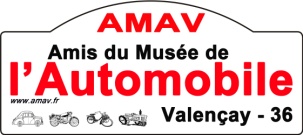 RETROCAMPING DE L’AMAV SAMEDI 20 et DIMANCHE 21 AVRIL 2024PROGRAMME ET BULLETIN D’INSCRIPTIONCamping des Chênes à ValençayExposition de voitures anciennes, caravanes, camping-cars, tentes et matériels de camping anciensConcours de décoration de caravanesCadeau souvenirEntrée au Musée de l’Automobile Visite libre les 2 journées sur présentation d’un bracelet	Exposition temporaire 2024 : « les sportives ».Repas dansant avec cochon de lait à la broche le samedi soirPossibilité de visiter le château à tarif préférentielPossibilité de pêcher dans l’étang du camping et jouer à la pétanquePossibilité de faire du vélorailRESTAURATION et BUVETTE les 2 joursDès votre arrivée le samedi, merci de ne pas oublier de récupérer à l’entrée du camping, votre enveloppe avec les bracelets (pour l’accès au musée, au repas …).Clôture des inscriptions : le 12 avril 2024Ne seront prises en compte que les inscriptions accompagnées du règlement (Chèque à l’ordre de l’AMAV)Possibilité d’arriver le vendredi aux conditions habituelles du camping des Chênes, Route de Loches 36600 Valençay contact au : 0254407681 – 0662497042 – mail : camping.valencay1@orange.frToutes les infos sur :www.musee-auto-valencay.frPatrice MICHENET 06 31 36 10 63 ou Musée 02 54 00 07 74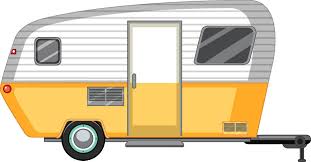 BULLETIN D’INSCRIPTION « RETROCAMPING » - 20 et 21 avril 2024RASSEMBLEMENT DE VÉHICULES ANCIENS ET CARAVANINGA remplir et à nous renvoyer accompagné du règlement à :AMAV – 12 avenue de la Résistance – 36600 ValençayNom :	_ _ _ 						Prénom : _ _ _			Adresse : _ _ _					CP : _  _ _	    Ville : _ _ _ Tél. : _ _ _						E-mail : _ _ _	Inscription (chauffeur et accompagnant(s)) : 35 € par personne (Repas du samedi soir,  boissons non comprises visite du musée comprise)          l’inscription comprend l’emplacement pour votre voiture et votre caravane ou tente,          le branchement électrique si besoin et l’utilisation des sanitaires.Type (Auto, moto, caravane, …) : _ _ _  Marque : _ _ _	 		Modèle : _ _ _ 			Année : _ _ _Marque : _ _ _	 		Modèle : _ _ _ 			Année : _ _ _Tableau d’inscription :Rappel : Clôture des inscriptions : le dimanche 12 avril 2024 - Ne seront prises en compte que les inscriptions accompagnées du règlement : Chèque à l’ordre de l’AMAV – non remboursableEngagements - Obligatoire pour les assurances :Je participe à mes propres risques et périls et je décharge de toute responsabilité l’AMAV et toutes personnes mandatées par elle pour l’organisation et la promotion de la manifestation, ainsi que les autres participants à cette dernière, en cas de décès ou de dommage qui me serait causé du fait de mon engagement ou de ma participation à cette manifestation. Je déclare que l’utilisation du véhicule engagé à cette manifestation est couverte par une assurance dans les conditions légales en vigueur. Le pilote ainsi que le navigateur s’engagent à respecter la législation en vigueur concernant la consommation d’alcool, stupéfiants et médicaments. L’organisateur ne pourra en aucun cas être recherché en responsabilité si une infraction était commise par un membre de l’équipage. Date et signature précédée de la mention : « Lu et approuvé »Contact organisation : Patrice MICHENET – Tél. : 06 31 36 10 63Musée auto : 02 54 00 07 74 - E-mail : amav@laposte.netRétrocamping de l‘AMAVPrixNombreTotalInscription par personne, repas du samedi soir compris, emplacement et entrée au musée35 €       €Repas du samedi soir seul 23 €      €TOTALTOTALTOTAL€